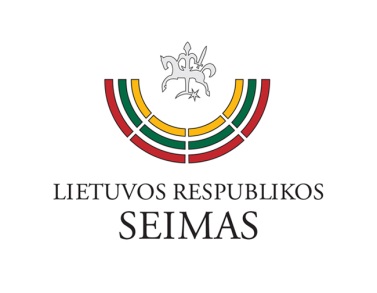 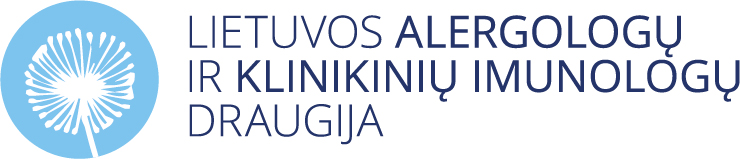  KONFERENCIJA„ĮVEIKIME ALERGIJĄ IR ASTMĄ KARTU“PROGRAMA2017 m. lapkričio 29 d.Seimo Konferencijų salė (III r. II a.)Konferencija skirta Savivaldybių gydytojams, sveikatos priežiūros specialistams, ikimokyklinių įstaigų atstovams, gydymo įstaigose dirbantiems specialistams, visuomenei.Konferencijos metu gydytojai-alergologai konsultuos   kaip teisingai naudotis adrenalino autoinjektoriumi,  įvairiais astmos inhaliatoriais.BŪTINA REGISTRACIJA - –  http://www.lrs.lt/registracijaKontaktinis asmuoAurelija Makūnienė Seimo narės Ramintos Popovienės padėjėjaTel.: 8 620 96 921El. p. aurelija.makuniene@lrs.lt10:00–11:00REGISTRACIJAREGISTRACIJAKONFERENCIJOS  MODERATORIUSSeimo narė, Socialdemokratų partijos frakcijos narė Raminta PopovienėKONFERENCIJOS  MODERATORIUSSeimo narė, Socialdemokratų partijos frakcijos narė Raminta Popovienė11:00–11:15SVEIKINIMO ŽODISSvečių sveikinimasSVEIKINIMO ŽODISSvečių sveikinimasPRANEŠĖJASTEMA11:15–11:40 Lietuvos Sveikatos mokslų universiteto Imunologijos ir alergologijos klinikos vadovė, Prof. Brigita Šitkauskienė,,Alergija gali būti pavojinga gyvybei: kaip to išvengti?“11:40–12:05Lietuvos Alergologų ir klinikinių imunologų draugijos prezidentė, Lietuvos sveikatos mokslų universiteto dr. doc. Jūratė Staikūnienė„Alergijos kelias: nuo odos uždegimo iki astmos“12:05–12:25Alergijos klubo direktorė  Vaiva Lukošienė „Su kokiomis problemomis susiduria alergiškas žmogus? Paciento požiūris.“12:25:12:45Kauno lopšelio - darželio „Klevelis“ direktorė Rasa Raimondas Rumšienė,Kauno lopšelio - darželio „Klevelis“ konsultacinio – metodinio centro vadovė Inga Žalnerauskienė „Alergiški vaikai ikimokyklinio ugdymo įstaigoje.“12:45–13:05Sveikatos apsaugos ministerijos Antrinio ir tretinio lygio koordinavimo skyriaus vyriausioji specialistėGenovaitė Klimienė,,Alerginėmis ir imuninėmis ligomis bei sveikatos sutrikimais sergančių pacientų sveikatos priežiūros aktualijos“13:05–13:15 DISKUSIJA DISKUSIJA13:15–13:30 KONFERENCIJOS APIBENDRINIMAS KONFERENCIJOS APIBENDRINIMAS